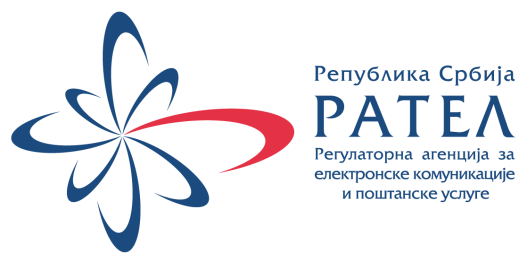 Број: 1-02-4047-39/19-3Датум: 05.02.2020.БеоградКОНКУРСНА ДОКУМЕНТАЦИЈАза јавну набавку услуга –ФАРБАЊЕ „ПАУК“ СТУБА НА ЛОКАЦИЈИ ДАЉИНСКИУПРАВЉАНЕ КОНТРОЛНО МЕРНО СТАНИЦЕ СТАНИШИЋза потребе Регулаторнe агенцијe за електронске комуникације и поштанске услугепоступак јавне набавке мале вредности Редни број 1-02-4047-39/19С А Д Р Ж А ЈОдељак                                    НазивОПШТИ ПОДАЦИ О ЈАВНОЈ НАБАВЦИТЕХНИЧКЕ СПЕЦИФИКАЦИЈЕ И ЗАХТЕВИУСЛОВИ ЗА УЧЕШЋЕ У ПОСТУПКУ ЈАВНЕ НАБАВКЕ И УПУТСТВО КАКО СЕ ДОКАЗУЈЕ ИСПУЊЕНОСТ УСЛОВАУПУТСТВО ПОНУЂАЧИМА КАКО ДА САЧИНЕ ПОНУДУОБРАЗАЦ ПОНУДЕОБРАЗАЦ СТРУКТУРЕ ЦЕНАМОДЕЛ УГОВОРАОБРАЗАЦ ИЗЈАВЕ О НЕЗАВИСНОЈ ПОНУДИ ОБРАЗАЦ О ПОШТОВАЊУ ОБАВЕЗА ПОНУЂАЧА ИЗ ДРУГИХ ПРОПИСАПРИЛОЗИ  1. ОПШТИ ПОДАЦИ О ЈАВНОЈ НАБАВЦИПодаци о наручиоцу Наручилац јавне набавке је: Регулаторнa агенцијa за електронске комуникације и поштанске услуге (РАТЕЛ) 1.2  Општи подаци о јавној набавци На основу члана 39. и члана 61. Закона о јавним набавкама („Сл. гласник РС” бр. 124/12, 14/15 и 68/15, у даљем тексту: Закон) и члана 2. и 6. Правилника о обавезним елементима конкурсне документације у поступцима јавних набавки и начину доказивања испуњености услова („Сл. гласник РС” број 86/2015 и 41/2019), припремљена је конкурсна документација за предметни поступак јавне набавке мале вредности, означена као ЈН 1-02-4047-39/19.  Заинтересована лица могу преузети конкурсну документацију на: Порталу Управе за јавне набавке, тј. Порталу јавних набавки http://portal.ujn.gov.rs/  и Интернет страници Наручиоца http://www.ratel.rs/. Не спроводи се електронска лицитација.1.3 Врста поступка јавне набавке и примена других законаПоступак јавне набавке је поступак јавне набавке мале вредности, а започет је доношењем одлуке о покретању поступка 1-02-4047-39/19  од 14.11.2019. године. На ову набавку ће се примењивати: - Закон о јавним набавкама („Сл. гласник РС“ бр. 124/12, 14/15 и 68/15); - Закон о општем управном поступку у делу који није регулисан Законом о јавним набавкама („Сл. гласник РС“ бр. 18/2016); - Закон о облигационим односима након закључења уговора о јавној набавци ("Сл. лист СФРЈ", бр. 29/78, 39/85, 57/89 и "Сл. лист СРЈ" 31/93); - Правилници које је објавила Управа за јавне набавке везано за поступак јавне набавке („Сл. гласник РС“ бр 83 од 03.10.2015. године и 86 од 14.10.2015. године).1.4    Предмет јавне набавкеПредмет јавне набавке су услуге – фарбање „паук“ стуба на локацији даљински управљане контролно мерно станице Станишић.1.5     Право на учешће Право на учешће у поступку јавне набавке има сваки понуђач који испуњава све услове из члана 75. и члана 76. Закона о јавним набавкама, а како је наведено у делу 3. Услови за учешће и упутство за доказивање испуњености услова за учешће, ове конкурсне документације. Понуђач у оквиру понуде доставља и друга документа и обрасце тражене конкурсном документацијом. Подношење понудаЗаинтересовани понуђачи могу да доставе своје понуде сачињене у складу са конкурсном документацијом најкасније до 24.02.2020. године, до 10.00 часова по локалном времену. Благовременом понудом сматраће се понуда приспела на назначену адресу наручиоца до наведеног датума и сата.Понуда поднета по истеку датума и сата одређених у позиву, сматраће се неблаговременoм и биће враћена неотворена понуђачу са назнаком да је поднета неблаговремено.Понуђачи подносе понуде у затвореној и печатираној коверти препорученом пошиљком или лично на адресу наручиоца, тако да се при отварању може проверити да ли је коверта онаква каква је предата. Адреса наручиоца:Регулаторнa агенцијa за електронске комуникације и поштанске услуге (РАТЕЛ)Палмотићева бр. 211103 Београд ПАК 106306 са напоменом:На полеђини коверте мора бити исписан тачан назив и адреса понуђача.Отварање понуда Јавно отварање понуда одржаће се одмах након истека рока за подношење понуда, дана 24.02.2020. године у 10:30 часова на адреси Наручиоца - Регулаторна агенција за електронске комуникације и поштанске услуге, Палмотићева бр. 2, 11103 Београд ПАК 106306, сала за састанке на првом спрату, канцеларија 53.Присутни представници понуђача пре почетка јавног отварања понуда морају комисији за јавну набавку наручиоца уручити писмена овлашћења за учешће у поступку јавног отварања понуда које мора бити заведено код понуђача, оверено печатом и потписано од стране одговорног лица понуђача. 1.8 Рок за доношење одлуке Одлука о додели уговора биће донета у року од 10 дана, од дана јавног отварања понуда. 2. ТЕХНИЧКЕ СПЕЦИФИКАЦИЈЕ И ЗАХТЕВИОпис радова предметне набавке	Предметна набавка подразумева извођење молерско-фарбарских радова на фарбању „паук“ стуба на локацији даљински управљане контролно мерне станице Станишић у месту Станишић на к.п.5874/1 КО Станишић код Сомбора (Прилози 5 и 6). Координате локације:  N:45° 54' 19.33" 	E: 19° 10' 40.20"	Радови на изградњи даљински управљане контролно мерне станице изведени су у 2017. години и том приликом није извршено заштитно фарбање „паук“ стуба.Геометрија стуба	Стуб је висине 20 м', челична цев од дна до врха је  Ø219мм са додатним елементима (пењалицама, носачима каблова...) по цртежима у Прилогу. Стуб је сачињен из сегмената, а сегменти су спојени помоћу фланши пречника око Ø369мм. Стуб је укосничен са четири косника до ослонаца на темељним блоковима облика квадрата странице око 5,00 м'. Површине које се фарбају	Сви конструктивни, челични елементи на вертикалном делу стуба и сами косници се фарбају осим пењалица, телекомуникационих и енергетских каблова и хенгера. Од осталих челичних елемената стуба није потребено офарбати хоризонтални носач каблова (рост) ка контејнеру, доњи део челичне конструкције (хоризонтални носачи квадратног облика у основи) као ни затезне сајле и прибор.	Није дозвољено фарбање постављене опреме на стубу (антене, линкови,...).Технички захтеви у погледу тонирања површина	Висина „паук“ стуба на предметној локацији је око 20 м. Потребно је пре почетка радова стуб поделити на три приближно једнака дела по висини и  извршити фарбање у три боје и то црвена (RAL 3020), плава (RAL 5010) и бела (RAL 9016) рачунајући од врха ка подножју стуба.  Технички захтеви у погледу квалитета покривног премаза	Овом набавком се планира фарбање поменутог антенског стуба и  то полиуретанским покривним премазима високог квалитета на бази акрилног везива, временски постојаних пигмената и пригодних пунила. Премази морају да се одликују завршним високим сјајем и одличном отпорношћу на атмосферске утицаје. Такође је потребно да премази поседују изузетну механичку  и хемијску отпорност као и отпорност на ниске и високе температуре.Технички захтеви у погледу квалитета основног премаза	Покривни премази се примењују уобичајено у комбинацији са основним премазом за заштиту челичних конструкција.	Основни премаз треба да буде двокомпонентни, дебелослојни израђен на бази епокси смола и антикорозивних пигмената. Неопходно је да се комбинује са другом компонентом - одговарајућим очвршћивачем.	Обавезе понуђача - извођача радоваСве радове је потребно извести са квалификованом радном снагом;Обезбедити градилиште на прописан начин за ову врсту радова, Обезбедити превентивне мере за безбедан и здрав рад, у складу са законом;Пре почетка радова заштитити на одговарајући начин (фолија или сл.) све површине (бетона и остало) које могу да буду запрљане;Сви употребљени материјали морају бити нови, првокласни и одговарати техничком опису и намени;По завршетку радова, место извођења радова мора бити очишћено, уклоњен материјал који се није употребио, итд;Обезбедити доказ о квалитету извршених радова, односно уграђеног материјала; 3. УСЛОВИ ЗА УЧЕШЋЕ У ПОСТУПКУ ЈАВНЕ НАБАВКЕ ИЗ ЧЛАНА    75. И 76. ЗАКОНА О ЈАВНИМ НАБАВКАМА И УПУТСТВО КАКО СЕ    ДОКАЗУЈЕ ИСПУЊЕНОСТ ТИХ УСЛОВАПонуђач мора у поступку предметне јавне набавке доказати следеће:ДОКАЗИ о испуњености услова за учешће Доказ да понуђач испуњава обавезне условеИзјава понуђача о испуњавању обавезних услова - Прилог П1 (образац приложен у Одељку 10 - Прилози), потписана од стране одговорног лица понуђача, сагласно члану 77. став 4. Закона о јавним набавкама, којом под пуном материјалном и кривичном одговорношћу потврђује да испуњава обавезне услове за учешће у поступку јавне набавке из члана 75. Закона о јавним набавкама, осим услова из члана 75. став 1. тачка 5. Доказ за пословни капацитетОбразац референтна листа - Прилог П2 (образац приложен у Одељку 10 - Прилози), потписана од стране одговорног лица понуђача, као доказ да je понуђач у претходнe 2 (две) године, рачунајући од дана објављивања Позива за подношење понуда, реализовао најмање 3 (три) уговора чији је предмет био, или је обухватао, радове фарбања металних конструкција.Докази за кадровски капацитетДоказ о радном ангажовању за најмање 2 (два) запослена или ангажована лица - КВ и/или ВКВ радника и/или техничара (за запослене - копије уговора о раду или пријава на обавезно осигурање - образаца „М“, а за ангажована лица - копије уговора о привременим и повременим пословима, уговора о делу или уговора о допунском раду).Сертификати о оспособљености радника за рад на висини са важећим лекарским уверењем.Доказ о испуњености техничког капацитетаОчитани подаци из саобраћајне дозволе за моторно возило или уговор о закупу, ако је возило закупљено, или  уговор о лизингу, ако су возило узето на лизинг.Доказ о да је упознат са предметом услуге и условима на терену понуђач доставља:Образац Изјаве о извршеном обиласку „Паук“ стуба на локацији ДУКМС Станишић - Прилог П3 (образац приложен у Одељку 10 - Прилози), који мора бити потписан од стране представника понуђача и овлашћеног лица Наручиоца.илиИзјава да је упознат са предметом услуге и условима на терену (у слободној форми Понуђача), која мора бити потписана од стране одговорног лица понуђача. Понуда понуђача који не докаже да испуњава наведене обавезне и додатне услове, биће одбијена као неприхватљива.Докази које понуђачи не морају да доставе: Наручилац неће одбити понуду као неприхватљиву, уколико не садржи доказ одређен конкурсном документацијом, ако понуђач наведе у понуди интернет страницу на којој су подаци који су тражени у оквиру услова јавно доступни. Група понуђача Уколико група понуђача поднесе заједничку понуду, сваки учесник у заједничкој понуди мора да испуњава обавезне услове наведене под редним бројевима од 1. до 3., а додатне наведене услове наведене могу да испуњавају заједно. Подизвођачи Уколико понуђач подносе понуду са подизвођачем, дужан је да за подизвођача у понуди достави све обавезне доказе о испуњености услова наведених под редним бројем од 1. до 3. обрасца за оцену испуњености услова ове конкурсне документације. Страни понуђачи Ако се у држави у којој понуђач има седиште не издају тражени докази, понуђач може, уместо доказа, приложити своју писану изјаву, дату под кривичном и материјалном одговорношћу оверену пред судским или управним органом, јавним бележником или другим надлежним органом те државе. Ако понуђач има седиште у другој држави, наручилац може да провери да ли су документи којима понуђач доказује испуњеност тражених услова издати од стране надлежних органа те државе. Промене Понуђач је дужан да без одлагања писмено обавести наручиоца о било којој промени у вези са испуњеношћу услова из поступка јавне набавке, која наступи до доношења одлуке, односно закључења уговора, односно током важења уговора о јавној набавци и да је документује на прописани начин.  4. КРИТЕРИЈУМИ ЗА ОЦЕЊИВАЊЕ ПОНУДАКритеријум за оцењивање понуда је најнижа понуђена цена.Као најповољнија биће изабрана понуда оног понуђача чија је понуђена цена најнижа.Уколико две или више понуда имају исту понуђену цену, као најповољнија биће изабрана понуда оног понуђача који је понудио краћи рок реализације услуге. 5. УПУТСТВО ПОНУЂАЧИМА КАКО ДА САЧИНЕ ПОНУДУ5.1 Услови понудеУпутство понуђачима како да сачине понуду садржи податке о захтевима у погледу садржине понуде, као и услова под којима се спроводи поступак јавне набавке. Понуђач у понуди доставља: Образац понуде и Образац структуре понуђене цене са упутством како да се попуни из ове конкурсне документације, попуњени и потписани од стране овлашћеног лица понуђача; Модел уговора, за коју даје понуду, попуњен и потписан од стране овлашћеног лица понуђача, чиме се понуђач саглашава са садржином модела уговора; Образац изјаве о независној понуди, попуњен и потписан од стране овлашћеног лица понуђача; Изјава понуђача о испуњавању обавезних услова - Прилог П1, попуњен и потписан од стране овлашћеног лица понуђача; Образац референтна листа - Прилог П2, попуњен и потписан од стране овлашћеног лица понуђача;Докази за кадровски капацитет - Доказ о радном ангажовању и Сертификати о оспособљености радника за рад на висини са важећим лекарским уверењем;Доказ о испуњености техничког капацитета - Очитани подаци из саобраћајне дозволе за моторно возило;Доказ о да је упознат са предметом услуге и условима на терену - Образац Изјаве о извршеном обиласку „Паук“ стуба на локацији ДУКМС Станишић - Прилог П3 или Изјава понуђача ;Прилог П4 Адресница залепити на коверат понуде која се доставља Наручиоцу. 5.2 Попуњавање обрасца понуде Понуђач читко попуњава све обрасце, прилоге и изјаве које је добио као део конкурсне документације и овлашћено лице мора да их потпише на месту предвиђеном за потпис. 5.3 Облик понуде Пожељно је да понуда буде поднета на преузетом обрасцу из конкурсне документације, јасна и недвосмислена. Понуђач мора да достави понуду у писаном облику. Понуђач може, поред писаног облика, да достави понуду и у електронском облику (на „CD ROM”-у или „USB”-у, у Word (docx) или Acrobat Reader (pdf) формату, исправног записа). Наведени медијуми морају да буду јасно и трајно означени називом понуђача. Понуђач подноси понуду у затвореној коверти или кутији, затворену на начин да се приликом отварања понуда може са сигурношћу утврдити да се први пут отвара. На коверти или кутији налепити попуњен и оверен печатом понуђача Прилог П3. 5.4 Језик понудеПонуда мора бити достављена на српском језику за домаће понуђаче, односно преведена на српски језик и оверена од стране судског тумача за понуђаче из иностранства.  5.5 Важење понуде Понуда мора важити најмање 60 дана, од дана јавног отварања понуда. 5.6 Цена Понуђена цена мора бити исказанa у динарима или еврима са свим трошковима, без пореза на додату вредност. Сви остали непоменути и зависни трошкови морају бити укључени у цену услуга.У случају да понуђач даје попусте на понуђене цене, исте мора урачунати у коначну цену понуде. Попусти који нису урачунати у коначну цену неће бити разматрани. Понуђена цена у еврима ће се у сврху оцене понуда прерачунати у динаре према средњем девизном курсу Народне банке Србије на дан отварања понуде.Плаћање домаћем понуђачу, који је своју понуду доставио у еврима, ће се вршити у динарској против-вредности према средњем девизном курсу Народне банке Србије на дан плаћања. Понуђена цена је фиксна до краја реализације Уговора.Наручилац може да одбије понуду због неуобичајено ниске цене. Неуобичајено ниска цена у смислу Закона о јавним набавкама је понуђена цена која значајно одступа у односу на тржишно упоредиву цену и изазива сумњу у могућност извршења јавне набавке у складу са понуђеним условима. Ако Наручилац оцени да понуда садржи неуобичајено ниску цену, захтеваће од понуђача детаљно образложење (у року који не може бити дужи од 5 календарских дана рачунајући од дана пријема захтева) свих њених саставних делова које сматра меродавним, у свему према члану 92. Закона о јавним набавкама.5.7 Начин и услови плаћања, гарантни рок и друге околности      од којих зависи прихватљивост  понудеЗахтеви у погледу начина, рока и услова плаћања.Рок плаћањаРок за измирење новчаних обавеза не може бити краћи од 15 дана, ни дужи од 45 дана, од дана службеног пријема фактуре, у складу са Законом о роковима измирења новчаних обавеза у комерцијалним трансакцијама („Сл. гласник РС” бр. 119/2012, 68/2015, 113/2017 и 91/2019).Понуђачу није дозвољено да захтева аванс.5.8   Средство финансијског обезбеђењаКао средства финансијског обезбеђења којима понуђач обезбеђује испуњење својих обавеза у поступку јавне набавке, изабрани понуђач, односно извршилац, доставља: МеницуПонуђач чија је понуда изабрана као најприхватљивија, односно Извршилац, обавезује се да ће приликом закључења уговора Наручиоцу доставити бланко соло меницу, као средство за обезбеђење за добро извршење посла, а која се Извршиоцу враћа у року 10 (десет) дана од дана примопредаје предметне анализе.Бланко соло меница мора бити регистрована у Регистру Народне банке Србије, потписана од стране лица овлашћеног за заступање Извршиоца, са печатом Извршиоца, уз коју се доставља једнократно менично овлашћење, да се меница може попунити до 10% од од укупне вредности предметне услуге без ПДВ, са роком важности најмање 30 (тридесет) дана дужe од прихваћеног рока израде предметне Анализе. Извршилац је обавезан да уз меницу достави и копију картона депонованих потписа оверену на дан достављања менице, којом се доказује да је лице које потписује бланко соло меницу и менично овлашћење, овлашћено за потписивање и да нема ограничења за исто и оргинал или копију захтева за регистрацију меница. Наручилац може да наплати меницу у случају неиспуњења или неуредног испуњења обавеза Извршиоца.5.9 Рок реализације предмета набавке - услугеРок реализације предмета набавке, односно услуге фарбања „паук“ стуба на локацији даљински управљане контролно мерно станице Станишић је 30 календарских дана од дана увођења Извођача у посао. Уколико понуђач понуди дужи рок извршења услуге, његова понуда ће бити одбијена као неприхватљива.5. 10 Примопредаја предмета набавкеПримопредаја реализоване услуге, односно завршеног фарбања „паук“ стуба на локацији даљински управљане контролно мерно станице Станишић обавиће се на месту изведених радова од стране Комисије Наручиоца уз присуство овлашћеног представника Извршиоца.О извршеној примопредаји реализоване услуге сачињава се Записник о примопредаји предмета набавке, који потписују чланови комисије Наручиоца и представник Извршиоца. Уколико од стране Комисије буду констатовани недостаци, Извршилац је дужан да те недостатке отклони у остављеном року.Након што Извршилац поступи по примедбама и отклони све недостатке, потписује се Записник о примопредаји.5.11 Обавезе извршиоца и наручиоца  Извршилац је дужан да све активности спроводи пажљиво и посвећено, у складу са Уговором и вештинама које се очекују од једног компетентног пружаоца услуга у предметној области, у складу са најбољом праксом у оквиру делатности. Извршилац је дужан да услугу фарбања „паук“ стуба на локацији даљински управљане контролно мерно станице Станишић реализује у потпуности према Техничким спецификацијама и захтевима Наручиоца.Извршилац је дужан да одреди одговорно лице за реализацију предметне услуге и достави Наручиоцу његове контакт телефоне и e-mail адресу.Наручилац је дужан да правовремено спроведе потребне активности и обезбеди све информације које су неопходне како би се успешно реализовао предмет уговора. Наручилац је дужан да у роковима предвиђеним уговором изврши сва доспела плаћања.5.12 Понуда Ова набавка није опредељена по партијама. Понуђач може да поднесе понуду на начин који ће омогућити оцењивање понуде.Понуда мора у потпуности да одговара захтевима из дела 2. Техничке спецификације. 5.13 Понуда са варијантамаПонуда са варијантама није дозвољена. 5.14 Резервисана набавка Ова набавка није резервисана јавна набавка. 5.15 Измене, допуне и опозив понуде У року за подношење понуде понуђач може да измени, допуни или опозове своју понуду, на исти начин на који је поднео и саму понуду - непосредно или путем поште у затвореној коверти или кутији. У случају измене, допуне или опозива понуде, понуђач треба на коверти или кутији да назначи назив понуђача, адресу и телефон, као и име и презиме овлашћеног лица за контакт. У случају да је понуду поднела група понуђача, на коверти је потребно назначити да се ради о групи понуђача и навести називе и адресу свих учесника у заједничкој понуди. Измену, допуну или опозив понуде треба доставити на адресу: Регулаторна агенција за електронске комуникације и поштанске услуге, Београд, Палмотићева број 2, 11103 Београд ПАК 106306 са назнаком: „Измена / Допуна / Опозив понуде за поступак јавне набавке мале вредности услуга – Фарбање „паук“ стуба на локацији даљински управљане контролно мерно станице Станишић бр. 1-02-4047-39/19“5.16 Учествовање у заједничкој понуди или као подизвођач Понуђач може да поднесе само једну понуду. Понуђач који је самостално поднео понуду не може истовремено да учествује у заједничкој понуди или као подизвођач, нити исто лице може учествовати у више заједничких понуда. У супротном, такве понуде ће бити одбијене. 5.17 Учешће подизвођачаУколико понуђач подноси понуду са подизвођачем, дужан је да у понуди наведе да ће извршење набавке делимично поверити подизвођачу, проценат укупне вредности набавке који ће поверити подизвођачу, као и део предмета набавке који ће извршити преко подизвођача. Проценат укупне вредности набавке који ће понуђач поверити подизвођачу не може бити већи од 50%. Понуђач је дужан да за подизвођаче достави доказе о испуњености услова који су тражени у Упутству како се доказује испуњеност услова. Понуђач је дужан да наручиоцу, на његов захтев, омогући приступ код подизвођача ради утврђивања испуњености услова. Наручилац може на захтев подизвођача и где природа предмета набавке то дозвољава пренети доспела потраживања директно подизвођачу, за део набавке која се извршава преко тог подизвођача. Пре доношења одлуке о преношењу доспелих потраживања директно подизвођачу наручилац ће омогућити добављачу да у року од 5 дана од дана добијања позива наручиоца приговори уколико потраживање није доспело. Све ово не утиче на правило да понуђач, односно добављач у потпуности одговара наручиоцу за извршење обавеза из поступка јавне набавке, односно за извршење уговорних обавеза, без обзира на број подизвођача. 5.18  Подношење заједничке понуде Понуду може поднети група понуђача. Саставни део заједничке понуде је споразум којим се понуђачи из групе међусобно и према наручиоцу обавезују на извршење јавне набавке, а који обавезно садржи податке о: 1) члану групе који ће бити носилац посла, односно који ће поднети понуду и који ће заступати групу понуђача пред наручиоцем и 2) опис послова сваког од понуђача из групе понуђача у извршењу уговора. Група понуђача је дужна да достави све тражене доказе о испуњености услова који су наведени у Упутству како се доказује испуњеност услова. 5.19 Разлози због којих понуда може бити одбијена и одустајање од избораБиће разматране само понуде које су благовремено предате и прихватљиве. Наручилац ће одбити све неприхватљиве понуде у смислу члана 107. Закона о јавним набавкама. 5.20   Рок за закључење уговораНаручилац у року од 8 (осам) дана од дана протека рока за подношење захтева за заштиту права доставља на потпис уговор понуђачу коме је уговор додељен. Ако понуђач коме је уговор додељен одбије да закључи уговор о јавној набавци, наручилац може да закључи уговор са првим следећим најповољнијим понуђачем. 5.21   Тражење додатних информација и појашњењаЗаинтересовано лице може, у писменом облику, да тражи од наручиоца додатне информације или појашњења у вези са припремањем понуде, при чему може да укаже наручиоцу и на евентуално уочене недостатке и неправилности у конкурсној документацији, најкасније 5 (пет) дана пре истека рока за подношење понуде. Наручилац је дужан да у року од 3 (три) дана од пријема захтева, одговор објави на Порталу јавних набавки и на својој интернет страници. Тражење додатних информација и појашњења телефоном није дозвољено. Комуникација се у поступку јавне набавке одвија на начин прописан чланом 20. Закона, а то је писаним путем на адресу Регулаторна агенција за електронске комуникације и поштанске услуге, Београд, Палмотићева број 2, I спрат, канцеларија 51, 11103 Београд 106306, на факс број 011/3232-537 или на e-mail  zeljko.gagovic@ratel.rs.Додатне информације у вези са позивом за подношење понуда могу се добити сваког радног дана од 10.00 до 14.00 часова, а контакт особе су Жељко Гаговић, e-mail  zeljko.gagovic@ratel.rs и Предраг Костић, e-mail  predrag.kostic@ratel.rs.  5.22 	Негативне референцеНаручилац може одбити понуду уколико поседује доказ о поступцима понуђача који су наведени у члану 82. Закона.5.23 Упозорење У време позива наручилац и понуђач не могу започињати нити вршити радње које би могле унапред одредити избор одређене понуде. У периоду од избора понуде до почетка важења уговора наручилац и понуђач не могу започети радње које би могле проузроковати да уговор не почне да важи или да не буде испуњен. У случају обустављања поступка ни једна страна не може започињати ни спроводити поступке који би могли отежати поништење или промену одлуке о избору понуђача или би могли утицати на непристрасност комисије. 5.24 Подаци о надлежним органима где се могу благовремено добити исправни подаци о пореским обавезама, заштити животне средине, заштити при запошљавању, условима рада и сл. а који су везани за извршење уговора о јавној набавци у случају јавних набавки код којих је позив за подношење понуде објављен на страном језику Подаци о пореским обавезама се могу добити у Пореској управи, Министарства финансија и привреде. Подаци о заштити животне средине се могу добити у Агенцији за заштиту животне средине и у Министарству енергетике, развоја и заштите животне средине. Подаци о заштити при запошљавању и условима рада се могу добити у Министарству рада, запошљавања и социјалне политике. 5.26   Заштита права понуђача Поступак заштите права понуђача регулисан је одредбама члана 138. - 167. Закона. Захтев за заштиту права подоси се наручиоцу, а копија се истовремено доставља Републичкој комисији. Захтев за заштиту права може да поднесе понуђач, подносилац пријаве, кандидат, односно заинтересовано лице, које има интерес за доделу уговора, односно оквирног споразума у конкретном поступку јавне набавке и који је претрпео или би могао да претрпи штету због поступања наручиоца противно одредбама Закона. Захтев за заштиту права може се поднети у току целог поступка јавне набавке, против сваке радње наручиоца, осим ако Законом није другачије одређено. Захтев за заштиту права којим се оспорава врста поступка, садржина позива за подношење понуда или конкурсне документације сматраће се благовременим ако је примљен од стране наручиоца најкасније три дана пре истека рока за подношење понуда, без обзира на начин достављања и уколико је подносилац захтева у складу са чланом 63. став 2. Закона указао наручиоцу на евентуалне недостатке и неправилности, а наручилац исте није отклонио. После доношења одлуке о додели уговора или одлуке о обустави поступка, рок за подношење захтева за заштиту права је пет дана од дана објављивања одлуке на Порталу јавних набавки. Захтевом за заштиту права не могу се оспоравати радње наручиоца предузете у поступку јавне набавке ако су подносиоцу захтева били или могли бити познати разлози за његово подношење пре истека рока за подношење захтева из члана 149. став 3. и 4. Закона, а подносилац захтева га није поднео пре истека тог рока. Захтев за заштиту права не задржава даље активности наручиоца у поступку јавне набавке у складу са одредбама члана 150. Закона. Наручилац објављује обавештење о поднетом захтеву за заштиту права на Порталу јавних набавки и на својој интернет страници најкасније у року од два дана од дана пријема захтева за заштиту права. Подносилац захтева за заштиту права је дужан да на рачун буџета Републике Србије уплати таксу од 60.000,00 динара, на број жиро рачуна: 840-30678845-06; шифра плаћања: 153; позив на број: број или ознака јавне набавке; сврха уплате: ЗЗП, назив наручиоца или број или ознака конкретне јавне набавке, прималац: буџет Републике Србије.5.27  Права наручиоца после подношења понудаНаручилац може захтевати додатна објашњења, контроле и допуштене исправке од понуђача после подношења понуде и вршити контролу код понуђача у складу са чланом 93. Закона о јавним набавкама. 5.28  Обилазак „паук“ стуба на локацији ДУКМС Станишић у организацији НаручиоцаЗаинтересованим понуђачима ће бити омогућен обилазак „Паук“ стуба на локацији ДУКМС Станишић у организацији Наручиоца, у циљу сагледавања обима посла и осталог неопходног за давање понуде и извршење услуге.Током обиласка локација, понуђачима ће бити омогућено да се детаљно упознају са предметом вршења услуге, да поставе питања у вези предметних услуга и да изврше неопходна снимања целокупне ситуације у циљу давања понуде.Обилазак локације је предвиђен дана 19.02.2020. године.Време обиласка локације ће се договорити са контакт особом.Контакт особa: Предраг Костић, e-mail: predrag.kostic@ratel.rs, моб: 060/011-2449.Обилазак се мора најавити бар два дана пре датума обиласка локације, путем телефона или електронске поште.Напомена: Уколико понуђач сматра да није потребно да изврши обилазак локације са Наручиоцем у предвиђеном термину, мора да поднесе Изјаву да је упознат са предметом услуге и условима на терену (у слободној форми Понуђача), која мора бити потписана од стране одговорног лица понуђача. Обавештење понуђачима о употреби печатаOбавештавају се понуђачи да приликом сачињавања понуда нису обавезни да употребљавају печат. 6. ОБРАЗАЦ ПОНУДЕ На основу позива за набавку услуга – ФАРБАЊЕ „ПАУК“ СТУБА НА ЛОКАЦИЈИ ДАЉИНСКИ УПРАВЉАНЕ КОНТРОЛНО МЕРНО СТАНИЦЕ СТАНИШИЋ, у поступку јавне набавке мале вредности, ред. бр. 1-02-4047-39/19. Табела 1Напомена: Уколико има више подизвођача или учесника у заједничкој понуди него што има места у табели 2. потребно је копирати табелу 2. и попунити податке за све подизвођаче или учеснике у заједничкој понуди. Уколико група понуђача подноси заједничку понуду, табелу 1. „ПОДАЦИ О ПОНУЂАЧУ“ треба са својим подацима да попуни носилац посла, док податке о осталим учесницима у заједничкој понуди треба навести у табели 2. Подносим следећу ПОНУДУза ФАРБАЊЕ „ПАУК“ СТУБА НА ЛОКАЦИЈИ ДАЉИНСКИ УПРАВЉАНЕ КОНТРОЛНО МЕРНО СТАНИЦЕ СТАНИШИЋ:Рок завршетка услуге  је  ________ дана (понуђени рок).(Не може бити дужи од 30 календарских дана од дана увођења Извођача у посао.)Рок плаћања је ________ дана (понуђени рок). (Не може бити краћи од 15 дана, нити дужи од 45 дана од дана пријема фактуре.)Рок важења понуде је ______  дана од дана јавног отварања понуда. (Не може бити краћи од 60 дана)______________________________________	    (Место и датум)	                                                       Понуђач                     	                                                            ______________________________________				                                           (Име и презиме овлашћеног лица понуђача)                                                                                           __________________________________                                                                                                                                                                                                                                                                                                                                                                                                                                                     				                                                   (Потпис  овлашћеног лица понуђача) 7. ОБРАЗАЦ СТРУКТУРЕ ПОНУЂЕНЕ ЦЕНЕ      СА УПУТСТВОМ КАКО ДА СЕ ПОПУНИ На основу члана 61. Закона о јавним набавкама („Службени гласник РС", број 124/2012, 14/15 и 68/15), члана 6. Правилника о обавезним елементима конкурсне документације у поступцима јавних набавки и начину испуњености услова („Сл. гласник РС” број 86/2015 и 41/2019), наручилац је припремио: Образац структуре понуђене ценеНапомена: Сви остали непоменути трошкови морају бити укључени у цену услуга.Упутство о начину попуњавања обрасца структуре ценаОбразац структуре цена мора бити попуњен тако да се може проверити усклађеност појединачних цена са трошковима.У Обрасцу структуре цена морају бити приказане цене по ставкама, у динарима или еврима, стопа ПДВ, укупна цена без ПДВ и са ПДВ. Сабирањем појединачних цена позиција (1+2) добија се УКУПНА ЦЕНА БЕЗ ПДВ  (РСД / EUR) и уписује се у Образац понуде и служиће уједно и као цена за избор најповољнијег понуђача.______________________________________	    (Место и датум)	                                                       Понуђач                     	                                                            ______________________________________				                                           (Име и презиме овлашћеног лица понуђача)                                                                                           __________________________________                                                                                                                                                                                                                                                                                                                                                                                                                                                     				                                                   (Потпис  овлашћеног лица понуђача) 8. МОДЕЛ УГОВОРАНа основу члана 61. Закона о јавним набавкама („Службени гласник РС", број 124/2012,14/15 и 68/15), члана 6. Правилника о обавезним елементима конкурсне документације у поступцима јавних набавки и начину испуњености услова („Сл. гласник РС” број 86/2015 и 41/2019), Наручилац је припремио:МОДЕЛ УГОВОРА за јавну набавку услуга -ФАРБАЊЕ „ПАУК“ СТУБА НА ЛОКАЦИЈИ ДАЉИНСКИ УПРАВЉАНЕКОНТРОЛНО МЕРНО СТАНИЦЕ СТАНИШИЋЗакључен у Београду, између:РЕГУЛАТОРНЕ АГЕНЦИЈЕ ЗА ЕЛЕКТРОНСКЕ КОМУНИКАЦИЈЕ И ПОШТАНСКЕ УСЛУГЕ - РАТЕЛ, са седиштем у Београду, улица Палмотићева број 2 (у даљем тексту: Наручилац), кога заступа директор др Владица Тинтор.Број рачуна: 840-963627-41, ПИБ:103986571; матични број:17606590, шифра делатности: 84.13;и„___________________________________“ са седиштем у _______________ , улица _______________ бр. _________ , (у даљем тексту: Извршилац), кога заступа: ______________________________; Број рачунa: ________________________ код ____________________; ПИБ: _________________; матични број: ________________; шифра делатности: ______.ПРЕДМЕТЧлан 1.Предмет овог уговора је услуга фарбања „паук“ стуба на локацији даљински управљане контролно мерно станице Станишић, у месту Станишић, на к.п.5874/1 КО Станишић код Сомбора, у складу са Спецификацијом и захтевима Наручиоца из конкурсне документације и понудом Извршиоца, број 1-02-4047-39/19-___ од _______2020. године, који чине саставни део овог уговора.Цена и начин плаћањаЧлан 2.Наручилац се обавезује да ће за извршену услугу фарбања „паук“ стуба на локацији даљински управљане контролно мерно станице Станишић, Извршиоцу платити износ, прецизиран у прихваћеној понуди: _________________ (РСД/EUR) без ПДВ, а  ___________________ (РСД / EUR) са ПДВ. Понуђена цена је фиксна до краја реализације уговора, укључујући и све зависне трошкове које Извршилац има приликом реализације предметног уговора.Плаћање Извршиоцу који је своју понуду доставио у еврима вршиће се у динарској против-вредности према средњем девизном курсу Народне банке Србије на дан фактурисања. Плаћање реализоване услуге извршиће се у прихваћеном понуђеном року за плаћање, после пријема фактуре и добијања потписаног Записника о примопредаји предмета набавке, који су потписали чланови Комисије Наручиоца и представник Извођача.. Приликом фактурисања Извршилац ће на износ зарачунавати и порез у складу са позитивним законским прописима, а на терет Наручиоца. Извршилац на фактури обавезно наводи број уговора заведеног код Наручиоца. Рачуни који нису сачињени у складу са одредбама овог члана биће враћени Извршиоцу, а плаћање одложено на штету Извршиоца, све док се не изврши корекција и испостава коректно сачињеног рачуна. Плаћање се врши уплатом на рачун Извршиоца.СРЕДСТВО ФИНАНСИЈСКОГ ОБЕЗБЕЂЕЊАЧлан 3.МеницаПонуђач чија је понуда изабрана као најприхватљивија, односно Извршилац, обавезује се да ће приликом закључења уговора Наручиоцу доставити бланко соло меницу, као средство за обезбеђење за добро извршење посла, а која се Извршиоцу враћа у року 10 (десет) дана од дана примопредаје предметне услуге.Бланко соло меница мора бити регистрована у Регистру Народне банке Србије, потписана од стране лица овлашћеног за заступање Извршиоца, са печатом Извршиоца, уз коју се доставља једнократно менично овлашћење, да се меница може попунити до 10% од од укупне вредности предметне услуге без ПДВ, са роком важности најмање 30 (тридесет) дана дужe од прихваћеног рока израде предметне услуге. Извршилац је обавезан да уз меницу достави и копију картона депонованих потписа оверену на дан достављања менице, којом се доказује да је лице које потписује бланко соло меницу и менично овлашћење, овлашћено за потписивање и да нема ограничења за исто и оргинал или копију захтева за регистрацију меница. Наручилац може да наплати меницу у случају неиспуњења или неуредног испуњења обавеза Извршиоца.ОБАВЕЗЕ ИЗВРШИОЦА И НАРУЧИОЦАЧлан 4.Обавезе ИзвршиоцаИзвршилац је дужан да:Све активности спроводи пажљиво и посвећено, у складу са Уговором и вештинама које се очекују од једног компетентног пружаоца услуга у предметној области, у складу са најбољом праксом у оквиру делатности;Све радове је потребно извести са квалификованом радном снагом;Обезбедити градилиште на прописан начин за ову врсту радова, Обезбедити превентивне мере за безбедан и здрав рад, у складу са законом;Пре почетка радова заштитити на одговарајући начин (фолија или сл.) све површине (бетона и остало) које могу да буду запрљане;Сви употребљени материјали морају бити нови, првокласни и одговарати техничком опису и намени;По завршетку радова, место извођења радова мора бити очишћено, уклоњен материјал који се није употребио, итд;Обезбедити доказ о квалитету извршених радова, односно уграђеног материјала.Извршилац је дужан да одреди одговорно лице за реализацију предметне услуге и достави Наручиоцу његове контакт телефоне и e-mail адресу.Члан 5.Обавезе НаручиоцаНаручилац је дужан да правовремено спроведе потребне активности и обезбеди све информације које су неопходне како би се успешно реализовао предмет уговора. Наручилац је дужан да у случају да Извршилац затражити продужетак рока реализације услуге због дужег трајања лоших временских прилика (киша, ветрови и сл.), размотри захтев Извршиоца и објективно продужи рока реализације.Наручилац је дужан да у роковима предвиђеним уговором изврши сва доспела плаћања.РОК РЕАЛИЗАЦИЈЕ И ПРИМОПРЕДАЈА ПРЕДМЕТА НАБАВКЕЧлан 6.Рок реализације услугеРок реализације услуге, односно завршетак фарбања „паук“ стуба на локацији даљински управљане контролно мерно станице Станишић је _______ дана (понуђени рок)  од дана увођења Извршиоца у посао. У случају дужег трајања лоших временских прилика (киша, ветрови и сл.), Извршилац, у писаној форми, може затражити продужетак рока реализације услуге.Члан 7.Примопредаја предмета набавкеПримопредаја реализоване услуге, односно завршеног фарбања „паук“ стуба на локацији даљински управљане контролно мерно станице Станишић обавиће се на месту изведених радова од стране Комисије Наручиоца уз присуство овлашћеног представника Извршиоца.О извршеној примопредаји реализоване услуге сачињава се Записник о примопредаји предмета набавке, који потписују чланови комисије Наручиоца и представник Извршиоца. Уколико од стране Комисије буду констатовани недостаци, Извршилац је дужан да те недостатке отклони у остављеном року.Након што Извршилац поступи по примедбама и отклони све недостатке, потписује се Записник о примопредаји.Уговорна казна Члан 8. У случају кашњења завршетка услуге, односно фарбања „паук“ стуба на локацији даљински управљане контролно мерно станице Станишић , Извршилац ће платити Наручиоцу износ, на име уговорне казне, у висини од 0,5% од укупне цене за сваки дан кашњења.Укупан износ уговорне казне не може прећи 5% вредности укупне уговорене цене.За штету која превазилази горе наведени износ Наручилац може покренути судски спор за накнаду штете.ЗАВРШНЕ ОДРЕДБЕЧлан 9.Уговор ступа на снагу даном потписивања од стране Наручиоца и Извршиоца. Све измене и допуне овог Уговора врше се у писаној форми.Члан 10.Уговорне стране су сагласне да се на све међусобне односе који нису дефинисани овим Уговором непосредно примењују одредбе Закона о облигационим односима, Закона о јавним набавкама и осталих позитивних прописа. Све евентуалне спорове, настале из овог Уговора, уговорне стране су сагласне да решавају споразумно, а уколико то није могуће уговарају надлежност суда у Београду.Члан 11.Овај уговор је сачињен у 6 (шест) истоветних примерака од којих свака страна задржава по 3 (три) примерка.За ИЗВРШИОЦА 						За НАРУЧИОЦА--------------------------------------------------------                          	др Владица Тинтор (Име и презиме овлашћеног лица понуђача)  ---------------------------------------------------------      (Потпис овлашћеног лица понуђача)Напомена: Модел уговора обавезно попунити и потписати.Уколико понуђач наступа у заједничкој понуди или са подизвођачима у обавези је да наведе назив и адресу свих понуђача, односно подизвођача са којима наступа у предметној набавци. 9. ОБРАЗАЦ ИЗЈАВЕ О НЕЗАВИСНОЈ ПОНУДИУ складу са чланом 26. Закона, ______________________________________________________________________________________________________________________________________________________________(назив и адреса понуђача)даје: ИЗЈАВУ О НЕЗАВИСНОЈ ПОНУДИПод пуном материјалном и кривичном одговорношћу потврђујем да сам понуду у поступку јавне набавке услуга – ФАРБАЊЕ „ПАУК“ СТУБА НА ЛОКАЦИЈИ ДАЉИНСКИ УПРАВЉАНЕ КОНТРОЛНО МЕРНО СТАНИЦЕ СТАНИШИЋ, ред. бр. 1-02-4047-39/19, за потребе Регулаторнe агенцијe за електронске комуникације и поштанске услуге - РАТЕЛ, поднео независно, без договора са другим понуђачима.______________________________________	    (Место и датум)	                                                       Понуђач                     	                                                            ______________________________________				                                           (Име и презиме овлашћеног лица понуђача)                                                                                           __________________________________                                                                                                                                                                                                                                                                                                                                                                                                                                                     				                                                   (Потпис  овлашћеног лица понуђача)Напомена: У случају постојања основане сумње у истинитост изјаве о независној понуди, наручулац ће одмах обавестити организацију надлежну за заштиту конкуренције. Организација надлежна за заштиту конкуренције, може понуђачу, односно заинтересованом лицу изрећи меру забране учешћа у поступку јавне набавке ако утврди да је понуђач, односно заинтересовано лице повредило конкуренцију у поступку јавне набавке у смислу закона којим се уређује заштита конкуренције. Повреда конкуренције представља негативну референцу, у смислу члана 82. став 1. тачка 2) Закона. Уколико понуду подноси група понуђача, Изјава мора бити потписана од стране овлашћеног лица сваког понуђача из групе понуђача. 10. 	ОБРАЗАЦ ИЗЈАВЕ О ОБАВЕЗАМА ПОНУЂАЧА НА ОСНОВУ           ЧЛАНА 75. СТАВ 2. ЗАКОНА О ЈАВНИМ НАБАВКАМАНа основу члана 75. став 2. Закона о јавним набавкама______________________________________________________________________________________________________________________________________________________________                                                                    (назив и адреса понуђача)даје следећу изјаву: ИЗЈАВАПоштовао сам обавезе које произилазе из важећих прописа о заштити на раду, запошљавању и условима рада, заштити животне средине и гарантујем да немам забрану обављања делатности која је на снази у време подношења понуде у поступку јавне набавке услуга – ФАРБАЊЕ „ПАУК“ СТУБА НА ЛОКАЦИЈИ ДАЉИНСКИ УПРАВЉАНЕ КОНТРОЛНО МЕРНО СТАНИЦЕ СТАНИШИЋ, ред. бр. 1-02-4047-39/19, за потребе Регулаторнe агенцијe за електронске комуникације и поштанске услуге – РАТЕЛ.______________________________________	    (Место и датум)	                                                       Понуђач                     	                                                            ______________________________________				                                           (Име и презиме овлашћеног лица понуђача)                                                                                           __________________________________                                                                                                                                                                                                                                                                                                                                                                                                                                                     				                                                   (Потпис  овлашћеног лица понуђача) 11. ПРИЛОЗИПрилог П1Изјава понуђача о испуњавању обавезних услова из члана 75. и 76. закона о јавним набавкамаПрилог П2Образац Референтна листа Прилог П3Изјава о извршеном обиласку „паук“ стуба на локацији ДУКМС СтанишићПрилог П4АдресницаПрилог П5Изглед „паук“ стуба на локацији ДУКМС СтанишићПрилог П6Фотографијe „паук“ стуба на локацији ДУКМС СтанишићПрилог П1ИЗЈАВА ПОНУЂАЧА О ИСПУЊАВАЊУ ОБАВЕЗНИХ УСЛОВАИЗ ЧЛАНА 75. И 76. ЗАКОНА О ЈАВНИМ НАБАВКАМАСагласно члану 77. став 4. Закона, под пуном материјалном и кривичном одговорношћу, као заступник понуђача, дајем следећу ИЗЈАВУ________________________________________________________________________________________________________________________________________________________________ (уписати назив и адресу понуђача),у поступку јавне набавке мале вредности услуга – ФАРБАЊЕ „ПАУК“ СТУБА НА ЛОКАЦИЈИ ДУКМС СТАНИШИЋ, ред. бр. 1-02-4047-39/19, за потребе Регулаторне агенције за електронске комуникације и поштанске услуге - РАТЕЛ, испуњава све услове из члана 75. И 76. Закона о јавним набавкама, односно услове дефинисане конкурсном документацијом за предметну јавну набавку, и то: Обавезни услови 1. Понуђач је регистрован код надлежног органа, односно уписан у одговарајући регистар (Члан 75., став 1) Закона о јавним набавкама); 2. Понуђач и његов законски заступник нису осуђивани за неко од кривичних дела као члан организоване криминалне групе, нису осуђивани за кривична дела против привреде, кривична дела против животне средине, кривично дело примања и давања мита, кривично дело преваре (Члан 75., став 2) Закона о јавним набавкама); 3. Понуђач је измирио доспеле порезе, доприносе и друге јавне дажбине, у складу са прописима Републике Србије или стране државе када има седиште на њеној територији (Члан 75., став 4) Закона о јавним набавкама). ______________________________________	    (Место и датум)	                                                       Понуђач                     	                                                            ______________________________________				                                           (Име и презиме овлашћеног лица понуђача)                                                                                           __________________________________                                                                                                                                                                                                                                                                                                                                                                                                                                                     				                                                   (Потпис  овлашћеног лица понуђача)Напомена: Уколико понуду подноси група понуђача, Изјава мора бити потписана од стране овлашћеног лица сваког понуђача из групе понуђача.Прилог П2ОБРАЗАЦ РЕФЕРЕНТНА ЛИСТА Понуђач је у претходнe 2 (две) године, рачунајући од дана објављивања Позива за подношење понуда, реализовао најмање 3 (три) уговора чији је предмет био, или је обухватао, радове фарбања металних конструкција.Изјављујем под моралном, кривичном и материјалном одговорношћу, да су подаци наведени у обрасцу – Референа листа тачни и да објективно и истинито говоре о пословном капацитету Понуђача. ______________________________________	    (Место и датум)	                                                       Понуђач                     	                                                            ______________________________________				                                           (Име и презиме овлашћеног лица понуђача)                                                                                           __________________________________                                                                                                                                                                                                                                                                                                                                                                                                                                                     				                                                   (Потпис  овлашћеног лица понуђача)Прилог П3ИЗЈАВА О ИЗВРШЕНОМ ОБИЛАСКУ „ПАУК“ СТУБА НА ЛОКАЦИЈИ ДУКМС СТАНИШИЋПредставник понуђача________________________________________________________________________________________________________________________________________________(Назив и адреса понуђача)је извршио обилазак „Паук“ стуба на локацији ДУКМС Станишић дана  19.02.2020. године и упознао се са условима на терену, за јавну набавку услуга – ФАРБАЊЕ „ПАУК“ СТУБА НА ЛОКАЦИЈИ ДУКМС СТАНИШИЋ, ред. бр. 1-02-4047-39/19, за потребе Регулаторне агенције за електронске комуникације и поштанске услуге РАТЕЛ, у циљу сагледавања услова на терену, обима посла и осталог неопходног за припрему понуде. Представник понуђача 			   		Овлашћено лице Наручиоца______________________________	                 	_______________________________(Име и презиме)						(Име и презиме)______________________________	                 	_______________________________(Потпис)							(Потпис)Напомена: За понуђача који наступа са подизвођачима образац попуњава и потписује само понуђач. За групу понуђача, образац попуњава и потписује само носилац посла  -   овлашћени члан групе понуђача. Прилог П4АдресницаПошиљалац: ________________________________________________________________________________________________________________________________________________Адреса наручиоца:РЕПУБЛИКА СРБИЈАРЕГУЛАТОРНА АГЕНЦИЈА ЗА ЕЛЕКТРОНСКЕ КОМУНИКАЦИЈЕ И ПОШТАНСКЕ УСЛУГЕ - РАТЕЛул. Палмотићева, бр. 211103 Београд ПАК 106306Поступак јавне набавке мале вредности     НЕ ОТВАРАТИ    – ПОНУДА – Прилог П5Диспозиција, изглед „паук“ стуба на локацији ДУКМС Станишић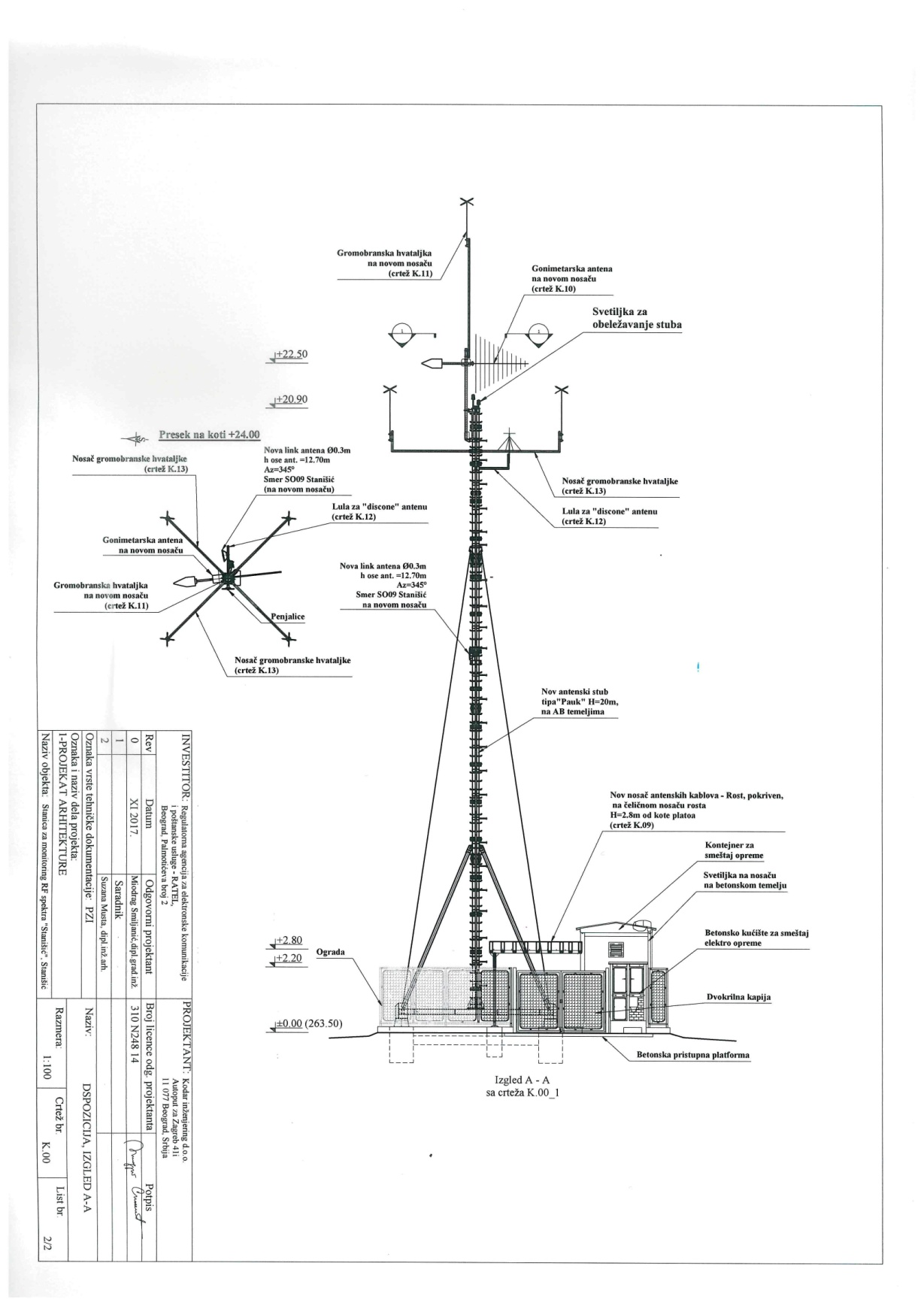 Прилог П6Фотографијe „паук“ стуба на локацији ДУКМС Станишић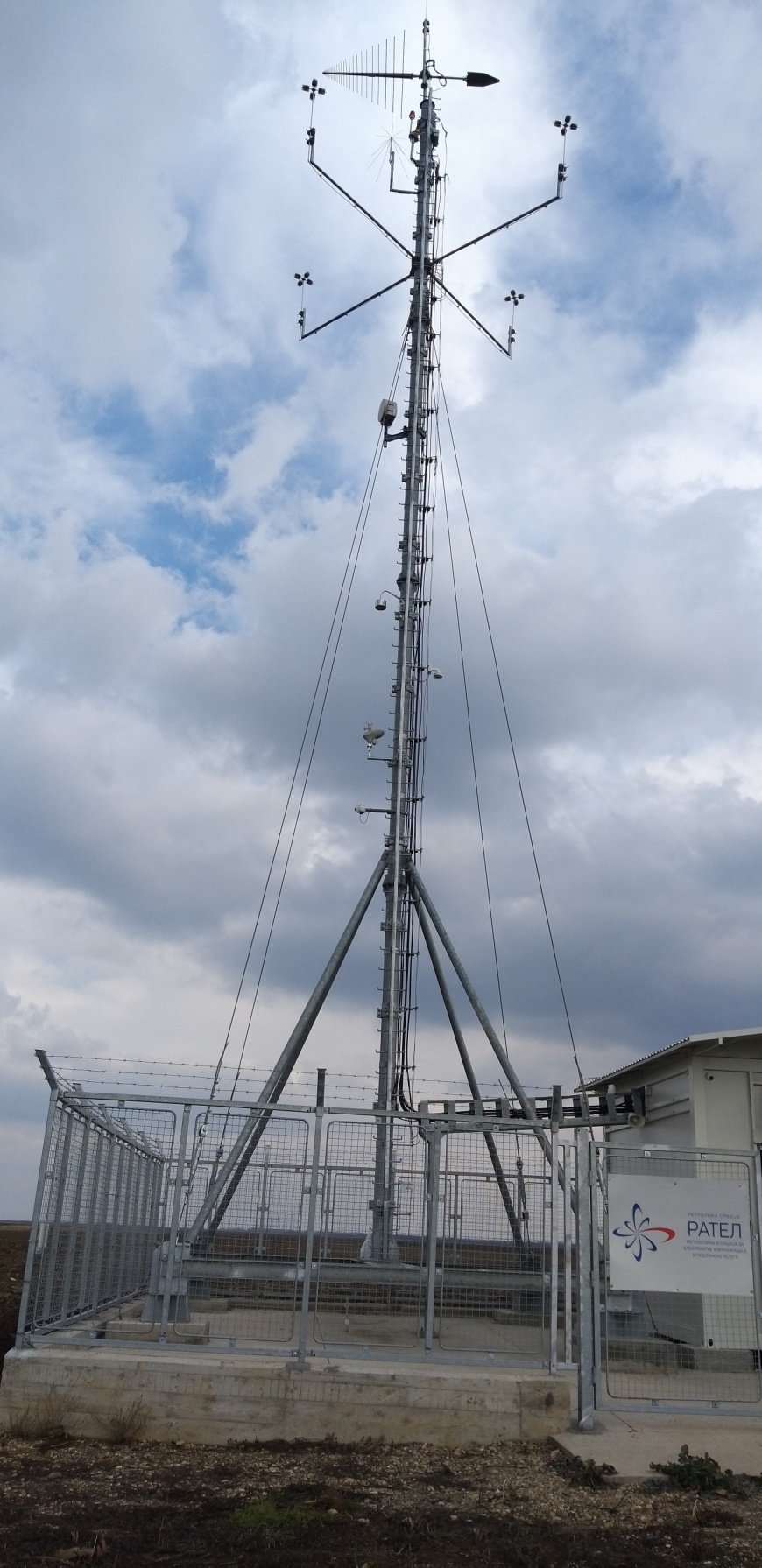 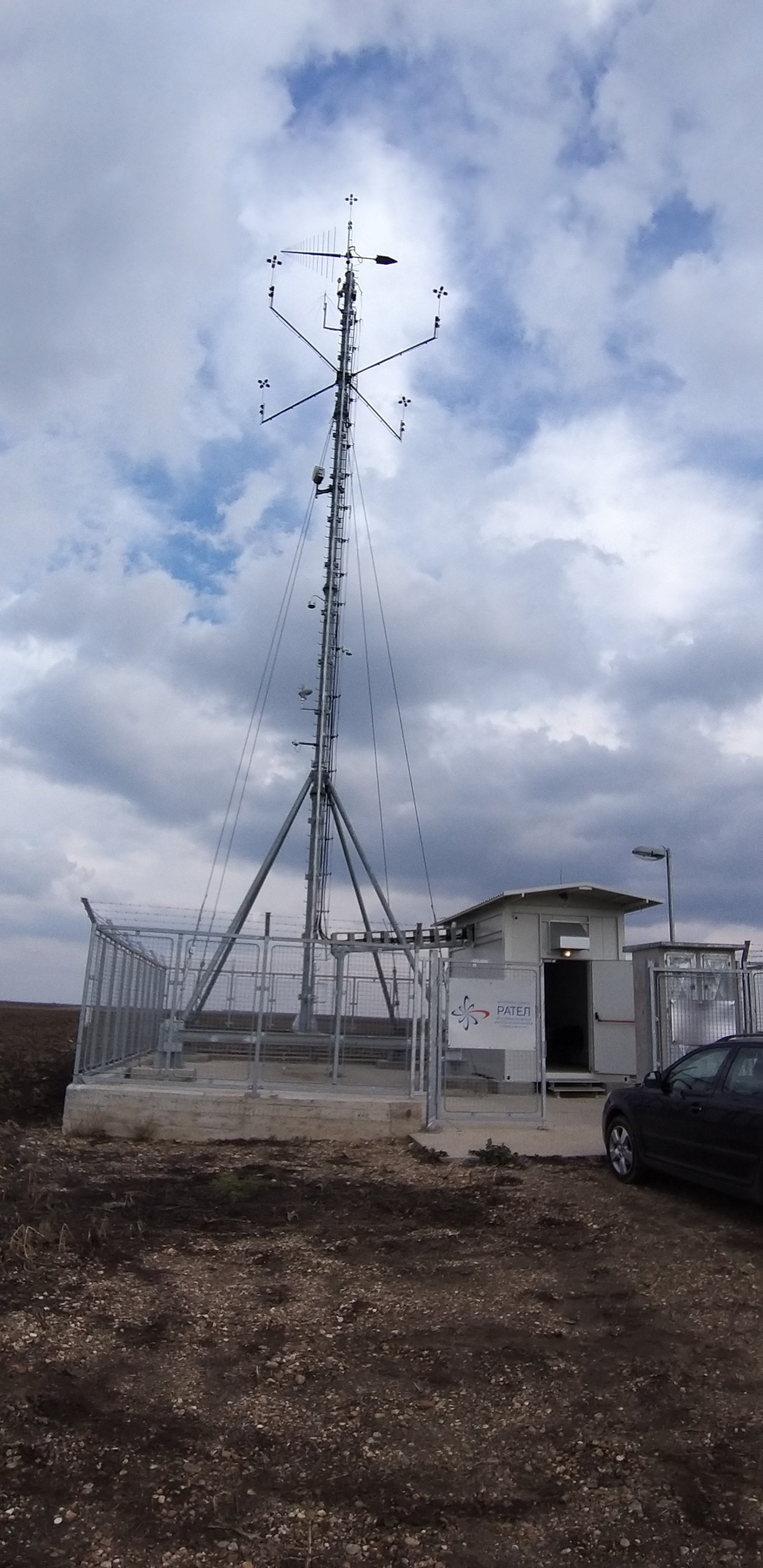 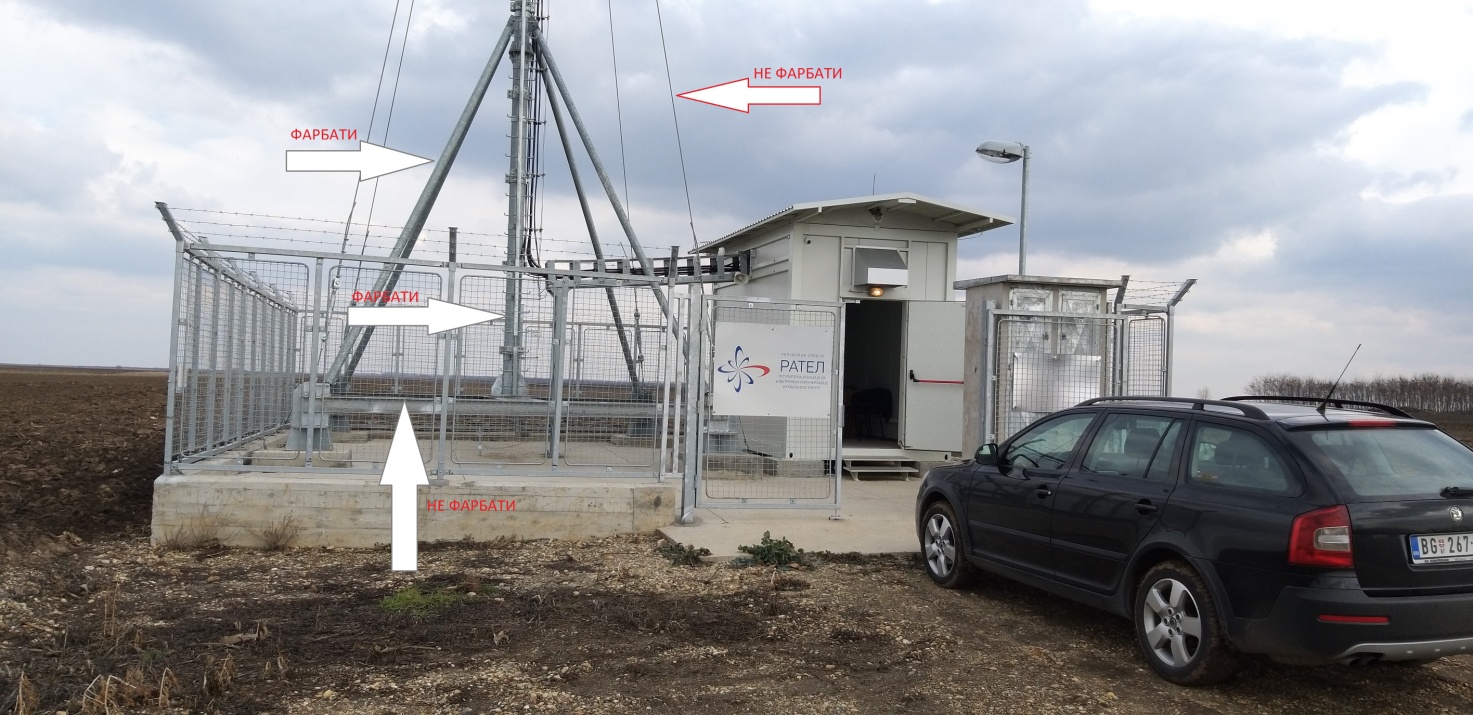 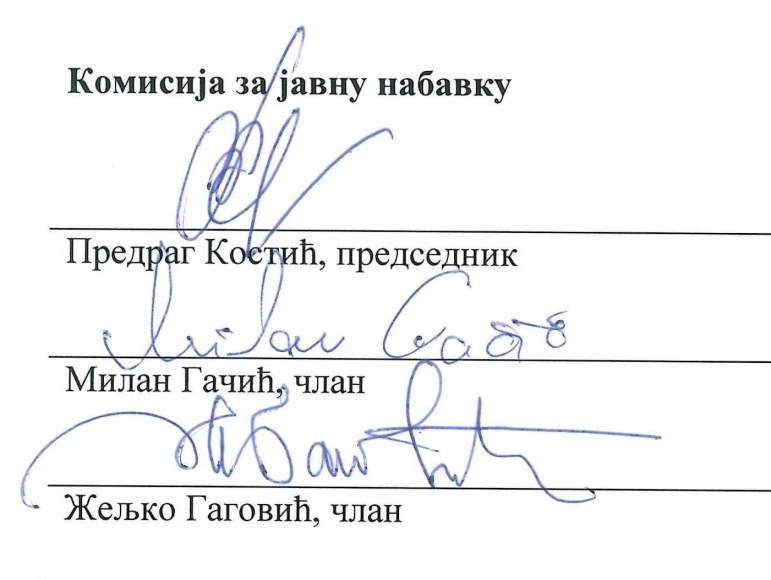 Матични број 17606590Шифра делатности84.13ПИБ103986571Број рачуна 840-963627-41Све финансијске обавезе према понуђачима се измирују преко Управе за трезор.Све финансијске обавезе према понуђачима се измирују преко Управе за трезор.Назив и адреса наручиоца Регулаторна агенција за електронске комуникације и поштанске услуге Палмотићева број 2, 11103 Београд ПАК 106306Интернет страница наручиоца http://www.ratel.rsВрста поступка Јавна набавка мале вредности Предмет јавне набавке Набавка услуга – ФАРБАЊЕ „ПАУК“ СТУБА НА ЛОКАЦИЈИ ДАЉИНСКИ УПРАВЉАНЕ КОНТРОЛНО МЕРНО СТАНИЦЕ СТАНИШИЋЦиљ поступка Поступак се спроводи ради закључења уговора о јавној набавци Контакт Жељко Гаговић: zeljko.gagovic@ratel.rs, факс  011/3232537 Понуда за јавну набавку  услуга –ФАРБАЊЕ „ПАУК“ СТУБА НА ЛОКАЦИЈИ ДАЉИНСКИ УПРАВЉАНЕ КОНТРОЛНО МЕРНО СТАНИЦЕ СТАНИШИЋ,бр. 1-02-4047-39/19- не отварати -ОБАВЕЗНИ УСЛОВИОБАВЕЗНИ УСЛОВИОБАВЕЗНИ УСЛОВИ1.Понуђач је регистрован код надлежног органа, односно уписан у одговарајући регистар (Члан 75., став 1) Закона.2.Понуђач и његов законски заступник нису осуђивани за неко од кривичних дела као члан организоване криминалне групе, нису осуђивани за кривична дела против привреде, кривична дела против животне средине, кривично дело примања и давања мита, кривично дело преваре (Члан 75., став 2) Закона. 3.Понуђач је измирио доспеле порезе, доприносе и друге јавне дажбине, у складу са прописима Републике Србије или стране државе када има седиште на њеној територији (Члан 75.,став 4) Закона.ДОДАТНИ УСЛОВИДОДАТНИ УСЛОВИДОДАТНИ УСЛОВИ1.Да располаже неопходним пословним капацитетом - референцама Под неопходним референцама се подразумева да је понуђач у претходнe 2 (две) године, рачунајући од дана објављивања Позива за подношење понуда, реализовао најмање 3 (три) уговора чији је предмет био, или је обухватао, радове фарбања металних конструкција.2.Да располаже неопходним кадровским капацитетом.Под неопходним кадровским капацитетом подразумева се да понуђач има довољан број расположивих стручних кадрова за реализацују предмета набавке, односно да располаже са најмање 2 (два) запослена или ангажована лица - КВ и/или ВКВ радника и/или техничара са сертификатом за рад на висини са важећим здравственим уверењем.3.Да располаже неопходним техничким капацитетомПод неопходним техничким капацитетом се подразумева да понуђач располаже, као власник или путем најма или лизинга, са најмање једним моторним возилом за превоз радника, опреме и материјала.4.Да је упознат са предметом услуге и условима на теренуПодразумева да је понуђач извршио обилазак локације станице и упознао се са условима на терену.ПОДАЦИ О ПОНУЂАЧУ ПОДАЦИ О ПОНУЂАЧУ Назив понуђача: Назив понуђача: Адреса понуђача: Адреса понуђача: Име особе за контакт: Име особе за контакт: e-mail за пријем поште (сагласно члану 20. Закона о јавним набавкама):e-mail за пријем поште (сагласно члану 20. Закона о јавним набавкама):Радно време (подаци о радним данима и радном времену) Радно време (подаци о радним данима и радном времену) Телефон: Телефон: Телефакс: Телефакс: Порески идентификациони број (ПИБ): Порески идентификациони број (ПИБ): Матични број: Матични број: Шифра делатности: Шифра делатности: Назив банке и број рачуна: Назив банке и број рачуна: Лице овлашћено за потписивање уговора: Лице овлашћено за потписивање уговора: Лице овлашћено за техничку подршку Лице овлашћено за техничку подршку Табела 2Табела 2Табела 2Табела 2Понуду дајем: (заокружити начин давања понуде и уписати податке под а) б) или в))Понуду дајем: (заокружити начин давања понуде и уписати податке под а) б) или в))Понуду дајем: (заокружити начин давања понуде и уписати податке под а) б) или в))Понуду дајем: (заокружити начин давања понуде и уписати податке под а) б) или в))А)  САМОСТАЛНОА)  САМОСТАЛНОА)  САМОСТАЛНОА)  САМОСТАЛНОБ)  СА ПОДИЗВОЂАЧЕМБ)  СА ПОДИЗВОЂАЧЕМБ)  СА ПОДИЗВОЂАЧЕМБ)  СА ПОДИЗВОЂАЧЕМНазив подизвођача:Адреса: Матични број: Порески идентификациони број (ПИБ): Име особе за контакт: Проценат укупне вредности набавке који ће извршити подизвођач: Део предмета набавке који ћеизвршити подизвођач: В)  КАО ЗАЈЕДНИЧКУ ПОНУДУВ)  КАО ЗАЈЕДНИЧКУ ПОНУДУВ)  КАО ЗАЈЕДНИЧКУ ПОНУДУВ)  КАО ЗАЈЕДНИЧКУ ПОНУДУНазив учесника у заједничкој  понуди:Адреса: Матични број: Порески идентификациони број (ПИБ): Име особе за контакт:Цене( РСД / EUR )УКУПНА ЦЕНА БЕЗ ПДВПДВ (......... %)  УКУПНА цена са ПДВ  Р. бр.НазивЦена без ПДВ(РСД / EUR)ПДВ(........ %)(РСД / EUR)Цена са ПДВ(РСД / EUR)1.Фарбање „паук“ стуба на локацији даљински управљане контролно мерно станице станишић2.Остали зависни трошковиУКУПНА ЦЕНА БЕЗ ПДВ (1+2)(РСД / EUR)ПДВ (........%)  (РСД / EUR)Укупна цена са ПДВ (РСД / EUR)Р.бр.Назив уговораПериод реализацијеНазив наручиоца-инвеститораи контакт телефон1.2.3.ФАРБАЊЕ „ПАУК“ СТУБА НА ЛОКАЦИЈИ ДАЉИНСКИ УПРАВЉАНЕ КОНТРОЛНО МЕРНО СТАНИЦЕ СТАНИШИЋ, ред. бр. 1-02-4047-39/19ФАРБАЊЕ „ПАУК“ СТУБА НА ЛОКАЦИЈИ ДАЉИНСКИ УПРАВЉАНЕ КОНТРОЛНО МЕРНО СТАНИЦЕ СТАНИШИЋ, ред. бр. 1-02-4047-39/19